Водичка, водичка, умой мое личико!Уважаемые родители!Проснувшись, малыш должен сам прийти в ванную.Если ребенок не достает до крана над раковиной, ему нужно поставить под ноги заранее приготовленную скамеечку. В крайнем случае, можно разрешить ребенку умываться над ванной. Обычно ее край оказывается ниже, чем раковина, и тогда малыш может вполне дотянуться до струи воды. Познакомьте малыша с тем, как открывается кран: если покрутить ручку с синей кнопочкой, то пойдет холодная вода, а если с красной – то горячая.Пусть малыш попробует сам отрегулировать нужную температуру воды. Покажите ребенку, как нужно мыть руки: помылив их мылом, отложить мыло в мыльницу, и продолжать круговыми движениями намыливать ладони до образования пены.Следите за тем, чтобы ребенок мыл именно ладони, так как тыльные части рук пачкаются меньше. 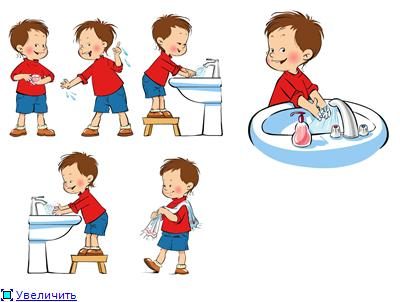 Если малыш любит лепку, игры с землей и песком, заведите ему специальную щеточку для ногтей: ведь кусочки пластилина, глины, скапливаются в основном под ногтями.Ребенок вымыл руки! Теперь осталось лицо!Пусть малыш наберет воды в горсти - ладони, сложенные лодочкой. Следите за тем, чтобы он не поднимал руки высоко - иначе вода потечет в рукава, а это ощущение не из приятных. Лучше не поднимать руки к лицу, а наклонить голову, поднося лицо к ладоням. Закрыв глаза, ребенок должен умыть лицо водой из ладоней-лодочек. И лоб, и щеки до ушей - все должно быть умыто. Отдельно следует промыть глаза - в их уголках за ночь могут скапливаться подсыхающие белые выделения. Полотенце малыша должно висеть на вешалке так, чтобы он сам мог его достать. Если ребенку трудно дотянуться до полотенца с общей вешалки, в уголке ванной комнаты прибейте для малыша свою персональную вешалку на такой высоте, которая соответствовала бы его росту.У ребенка должны быть свои, только ему принадлежащие полотенца - лучше приобретать для него специальные, маленькие по размеру, чтобы не путать их со взрослыми, или сделать специальные меточки в виде аппликаций или вышитых инициалов. Для нежной кожи малыша лучше подойдут махровые полотенца: они более мягкие. 